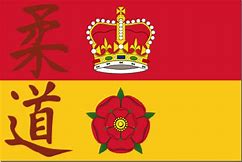 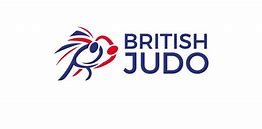 Category1Sara ConiMike’s JudoCategory1Grace BennettMatsumachiGirls u282Emily WaltersSwindonGirls u522Elle-Sky SturmonScorpionEntry3Celine KohnHolbrookEntry3HannahPeachey-AustingMoonrakers63Arabella HaidarFleming Park33Category1Scarlett SuddabyOsakaCategory1Hope O-NeillOsakaGirls u322LaurenPeachey-AustingMoonrakersGirls u572Ella WestwoodOsakaEntry3Bryony PowellScorpionEntry3Emily McKinlayHolbrook33113Ruby ReidHolbrookCategory1Annemarie KelleyBearparkCategory1Teigan HolwellPooleGirls u362Annabel McCluskeyFleming ParkGirls u632Natasha KapoorAS JudoEntry3Chloe LymerCourt LaneEntry353Samantha PowellScorpion23Category1Chloe CrosbyPooleCategory1Abby BakerAWEGirls u402Lottie BakerAWEGirls u702Entry3Entry32313Category1Amelia ShaveSwindonCategory1Izzy FieldSwindonGirls u442Macey WelleansAS JudoGirls o702Cordelia QuinlanMoonrakersEntry3Jennifer JonesFleming ParkEntry353Sophie BarrettSamurai23Category1Iona McCluskeyFleming ParkCategory1Girls u4822Entry3Entry3133